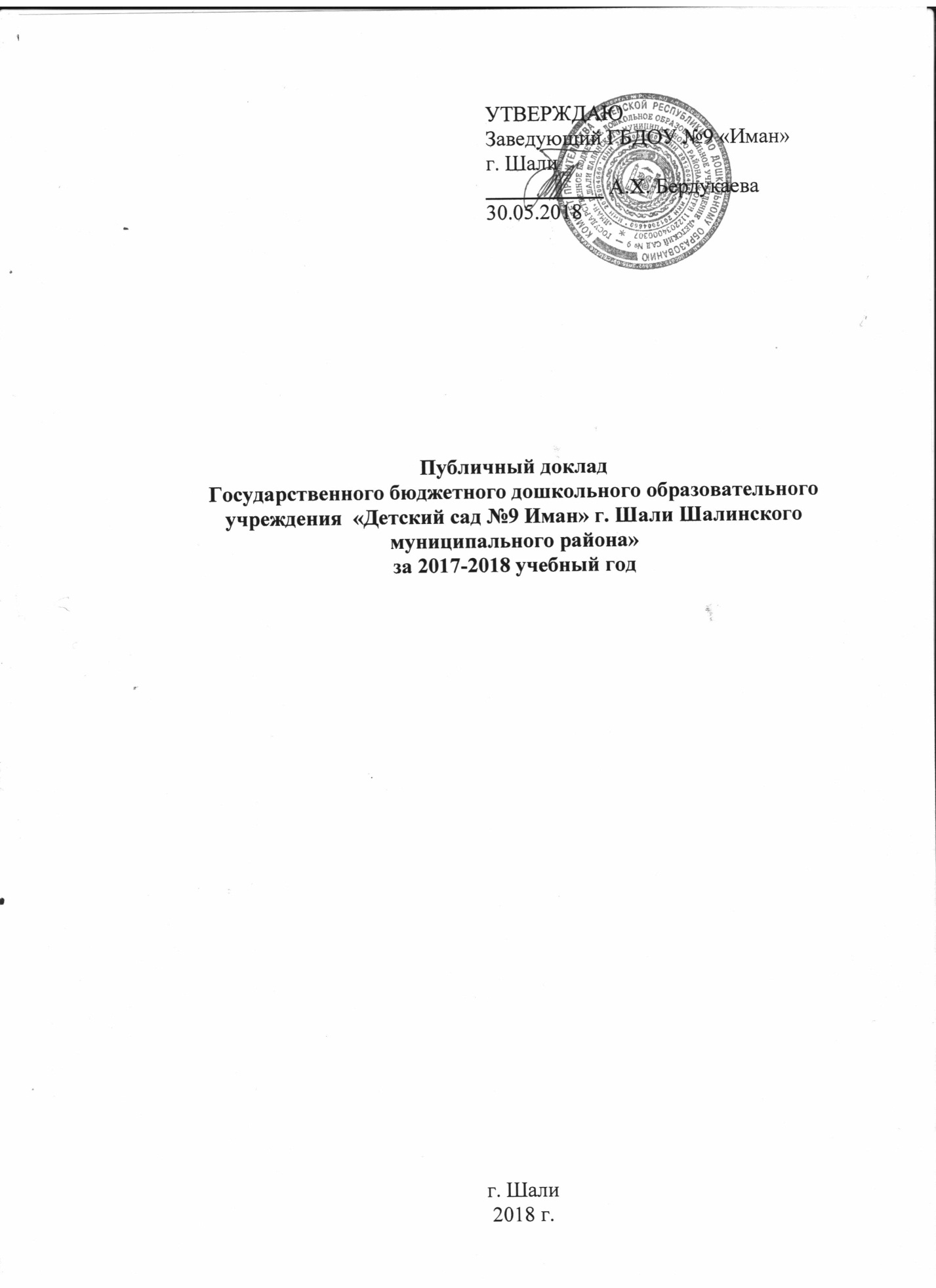 СодержаниеОбщая характеристика ДОУ                           Информационная справкаУправление Контингент  воспитанников Режим работы       2.  Особенности воспитательно- образовательного процессаОсновные образовательные программы.Продолжительность организованной образовательной деятельности   Организация специализированной (коррекционной) помощи детям.Состояние здоровья воспитанников. Меры по охране и укреплению здоровья детей.Система мониторинга реализации программ.   Работа с родителями.          3. Кадровый потенциал Образовательный уровень педагогических кадров Возрастной ценз педагогов Квалификационный ценз педагогов Стаж работы педагогических кадровКоличество специалистов Социальная активность  Материальная база                             1. Общая характеристика ДОУ                                           Информационная справка Полное наименование:   Государственное бюджетное дошкольное образовательное учреждение «Детский сад №9 «Иман» г. Шали Шалинского муниципального района»Сокращенное наименование: ГБДОУ  №9 «Иман» г. ШалиУчредитель: Комитет Правительства ЧР по дошкольному образованию.Место нахождения,  г. Грозный ул. Ул. Косиора,7А;Год основания детского сада 2012г.;Лицензия  на право ведения образовательной деятельности.;Лицензия:  регистрационный номер №1448  дата 27 деабря 2012г.;Лицензия медицинской деятельности: регистрационный № ЛО-95-01-000685 от 04 декабря 2015 года.;Устав:  Устав ГБДОУ  утвержден приказом Председателя КПДО  Чеченской Республики  от 19.08.2015г. № 44 Согласован Распоряжением министерством имущественных и земельных отношений Чеченской Республики от 26 августа 2015г. №815Юридический и фактический адрес: 366300  Шалинский муниципальный район г.Шали, ул.Мельничная, 71,Телефон: 8(963)599-37-47;Адрес сайта в Интернет:  http://ds9-iman.do95.ru/.Адрес электронной почты:mari-zm@mai.ruФИО руководителя: Бердукаева Асет Хусейновна Заместитель заведующего по АХЧ: Чигиев Усман Салманович Заместитель заведующего по УВР: Хакиева Наталия БекхановнаСтарший воспитатель: Хасуева Имани Ломаевна        Детский сад расположен в Шалинском муниципальном районе г. Шали. Здание детского сада расположено внутри жилого массива. Ближайшее окружение: Шалинская центральная районная больница,  МБОУ «средняя общеобразовательная школа №8». Участок озеленен, оснащен верандами, имеет спортивную площадку, цветники, огород.С 2014 года ДОУ работает в соответствии с Программой развития ГБДОУ  №9 «Иман» г. Шали на 2014-2019 годы.Цель программы:  	Сохранение      и      укрепление      физического  и психического  здоровья      детей,      формирование      у   родителей,  педагогов,      детей      ответственности      в деле      сохранения      своего      здоровья, улучшение  медико-социальных  условий  пребывания ребенка в  ДОУ.                                               УправлениеВ своей деятельности Учреждение руководствуется законодательством Российской Федерации, в том числе Законом РФ об ОбразованииПорядком приема на обучение по образовательным программам дошкольного образованияНормативно-правовыми актами Уставом ГБДОУ  №9 «Иман» г. Шали Локальными актами  ГБДОУ  №9 «Иман» г. Шали	В дошкольном учреждении соблюдается исполнительская дисциплина имеется  номенклатура дел, регистрируется входящая и исходящая документация, осуществляется работа по изучению и реализации нормативных документов(приказов, инструкций, распоряжений), распределены обязанности между всеми участниками образовательного процесса. Делопроизводство организованно на современном уровне и соответсвует  Закону РФ «об образовании», ТК РФТрудовые отношения участников образовательного процесса оформлены трудовыми договорами в соответствии ТК РФ, имеются должностные инструкции, правила внутреннего трудового распорядка. Данная система способствует включению каждого участника педагогического процесса в в управлении ГБДОУКонтингент воспитанниковВ  учреждении 9 групп (из них 4 коррекционные)  общей численностью  421 детей укомплектованных по возрастному принципу.  Таблица 1В детский сад принимаются дети с 3 до 7лет в соответствии с электронной базой очередников.Прием детей в ГБДОУ допускается на основании письменного заявления родителей (законных представителей) с учётом рекомендаций врача. Путевкой выданной КПДО Чеченской РеспубликиКоличество мест – 180, фактически посещают детский сад 421  воспитанников.                                               Режим работыДетский сад работает по пятидневной рабочей неделе с 12-часовым пребыванием ребёнка.Режим работы групп в детском саду с 7.00. до 19.00 с понедельника по пятницу включительно, за исключением выходных (суббота, воскресенье) и нерабочих праздничных дней в соответствии с Трудовым кодексом Российской Федерации, нормативно-правовыми актами Правительства Российской Федерации. С сентября по май – образовательно-воспитательный процесс; с июня по август –  летний оздоровительный период.Особенности образовательного процесса 	Содержание образовательного процесса выстроено в соответствии с примерной общеобразовательной программой воспитания и обучения в детском саду «От рождения до школы под редакцией Н.Е. Вераксы, Т.С. Комаровой., М.А. Васильевой, изд.» Мозаика –Синтез»,  Москва2014г.Парциальные программы:  «Физическая культура дошкольников» Л.И. Пензулаевой, программа «Юный эколог»  под редакцией     С.Н. Николаевой изд.» «Мозайка синтез» Москва 2016г.,  Программа курса «Мой край родной»  Масаевой, Образовательная программа «Физическая культура дошкольников»,  согласно Федеральным государственным требованиям к структуре основной общеобразовательной программы дошкольного, образования направлена на:сохранение и укрепление здоровья детей дошкольного возраста;формирование общей культуры;развитие физических, интеллектуальных и личностных качеств;     -   формирование предпосылок учебной деятельности, обеспечивающих                социальную успешность. Технологии программы учитывают  способности, навыки и умения, которые существуют у ребенка на сегодняшний день, включающие способности ребенка, данные с рождения (например, гибкость, музыкальность) (то, что ребенок способен делать самостоятельно) и  предлагает педагогические методы воздействия, которые позволяют реализовать задачи, навыки, умения сначала только при помощи взрослого, а потом - самостоятельно. Программа учитывает  индивидуальные возможности обучающихся, особенности развития детей с вариантами отклоняющегося развития, в том числе детей  с ОВЗ и детей-инвалидов; позволяет раскрыть таланты. В ДОУ созданы необходимые условия для физического развития детей: имеется отдельный    физкультурный зал, физкультурная площадка. Для занятий с детьми в зале имеется необходимое современное оборудование: гимнастическая стенка, маты, модули. Во всех возрастных группах создана среда для активизации двигательной деятельности дошкольников в течение дня - «Уголки здоровья».Образовательная программа «Юный эколог»                                                                         направлена на: ознакомление детей с разнообразием окружающего мира и деятельности человека в природе;  формирование  у ребенка осознанного и гуманного отношения к природным явлениям, объектам и живым существам; формирование навыков ухода за обитателями уголков природы.Для формирования у ребенка экологических знаний и умений на территории детского сада существует экологическая тропа - для удовлетворения познавательного интереса детей, для просветительской работы с родителями, для общения детей с живой природой, расширения кругозора. На территории детского сада создан огород, который используется для труда дошкольников и познавательной деятельности в рамках воспитания здорового образа жизни, правильного питания.     В течение года проводится интегрированная образовательная деятельность: занятия-путешествия, ведется проектная деятельность дошкольников под руководством воспитателей. В старших группах дошкольники самостоятельно проводят эксперименты с использованием микроскопа, лупы, песочных часов и других приборов под руководством педагога, младшие воспитанники только наблюдают опыты, которые им демонстрирует воспитатель.В группах созданы экологические уголки, подобрана литература, иллюстрации. В детском саду регулярно проходят выставки рисунков на экологические темы, выставки поделок из природного и бросового материла, в которых принимают участие воспитанники и их родители. Образовательная программа «Мой край родной»Направлена на: Развитие духовно-нравственной культурыдетей дошкольного возраста, формированию целостностных ориентаций средствами традиционной культуры родного края, города, знакомство с прошлым и настоящим; становление у дошкольников научно-познавательного,  Продолжительность  ООДФормы организации  непосредственно-образовательной деятельности:Для детей в возрасте от 2 до 3 лет непосредственно образовательная деятельность составляет не более 1,5 часа  в неделю (игровая, музыкальная деятельность, общение, развитие движений). Продолжительность непрерывной образовательной деятельности не более 10 минут в первую и вторую половину дня.Максимально допустимый объем недельной образовательной нагрузки, включая реализацию дополнительных образовательных программ, для детей дошкольного возраста составляет:в младшей группе (дети четвертого года жизни) -2 часа 45 мин., в средней группе (дети пятого года жизни) - 4 часа, в старшей группе (дети шестого года жизни) - 6 часов 15 минут,в подготовительной (дети седьмого года жизни) - 8 часов 30 минут.Продолжительность непрерывной организованной  образовательной деятельностидля детей 4-го года жизни - не более 15 минут,для детей 5-го года жизни - не более 20 минут,для детей 6-го года жизни - не более 25 минут,для детей 7-го года жизни - не более 30 минут.Максимально допустимый объем образовательной нагрузки в первой половине дня.в младшей и средней группах не превышает 30 и 40 минут соответственно, в старшей и подготовительной 45 минут и 1, 5 часа соответственно.В середине времени, отведенного на непрерывную образовательную деятельность, проводят физкульт-минутку. Перерывы между периодами непосредственно образовательной деятельности - не менее 10 минут.Организованная образовательная деятельность с детьми   старшего дошкольного возраста осуществляется во второй половине дня после дневного сна, но не чаще 2-3 раз в неделю. Ее продолжительность должна составлять не более 25-30 минут в день. В середине организованной  образовательной деятельности статического характера проводят физкультминутку (продолжительность 2-3 минуты).Организованная  образовательная деятельность физкультурно-оздоровительного и эстетического цикла занимает  не менее 50% общего времени, отведенного на непосредственно образовательную деятельность.Непосредственно-образовательная деятельность, требующая повышенной познавательной активности и умственного напряжения детей, проводится в первую половину дня и в дни наиболее высокой работоспособности (вторник, среда, четверг), сочетается с физкультурными и музыкальными занятиями.Общественно-полезный труд детей старшей и подготовительной групп проводится в форме самообслуживания, элементарного хозяйственно-бытового труда и труда в природе. Его продолжительность не превышает 20 минут в день.На основе  учебного плана составлено расписание  организованной образовательной деятельности.Цель - отрегулировать нагрузку, определить чередование различных видов учебно-познавательной деятельности для снятия  перегрузки, предупредить утомляемость, разнообразить формы проведения, чередовать статичные и динамичные виды деятельности, распределить нагрузку между воспитателями и специалистами.  Образовательный процесс в ГБДОУ выстроен с учетом:- климатических условий региона: пребывание детей на свежем воздухе варьируется в зависимости от температурного режима: в зимне-осенний период сокращается общее количество часов дневной прогулки; приём детей на улице не проводится с октября по апрель, третье физкультурное занятие на прогулке в старшем дошкольном возрасте проводится на улице. - национально-культурных условий: детей знакомят с  бытом, национальным колоритом, традициями и воспитывают социокультурную толерантность.- демографических условий: в группах детского сада возможно неравномерное распределение детей разного пола (например, количество мальчиков и преобладает над количеством девочек), что учитывается при планировании воспитательно-образовательного процесса.- гендерного подхода: с учетом гендерных особенностей детей осуществляется дифференцированный подход к организации воспитательно-образовательного процесса в ДОУ.- соотношение  обязательной части Программы и части, формируемой участниками образовательного процесса,  определено как 60% и 40%;- общий объем обязательной части Программы определён в соответствии с   ранним  возрастом воспитанников.Организация специализированной  (коррекционной) помощи воспитанникам.Одной из первостепенных задач ДОУ является: сохранение здоровья, обеспечение профилактической, коррекционной и развивающей помощи детям в т.ч. детям с ограниченными возможностями здоровья. В ДОУ разработана система работы психолого-медико-педагогического сопровождения воспитанников, с трудностями в освоении ООП ДОУ.     В ДОУ функционирует логопедический пункт. Разработаны и реализуются Адаптированные  образовательные программы для детей с ОВЗ.Деятельность членов ПМП(к) осуществляется в соответствии с Уставом детского сада, договором об образовании, договором о взаимодействии  центральной психолого-медико-педагогической комиссии (ПМПК)  ГБУ «Республиканский центр диагностики и консультирования» г. Грозного, положением «О психолого-медико-педагогическом консилиуме ГБДОУНа заседаниях ПМП(к) педагоги разрабатывают индивидуальные образовательные маршруты для с ОВЗ и ряд других коррекционных мероприятий. В ДОУ функционирует логопедический пункт. Результаты работы учителя-логопеда Джабраиловой А.С. представлены в таблице: таблица 2Анализ оздоровления детей на логопункте ДОУтаблица 3Итоги оздоровления детей за 2017-2018 уч. год.Одной из важных задач детского учреждения является сохранение психологического здоровья воспитанников. Для формирования основных компонентов личности дошкольников, развития психических процессов, в ДОУ организованны занятия  педагога-психолога  Ахмадовой Ф. Х.  Специалист занимается вопросами профилактики и коррекции нарушений в эмоциональной и интеллектуальной сфере. Игры-занятия проходят в увлекательной  и познавательной форме, что позволяет сформировать высокую мотивацию детей и обеспечить эффективность процесса коррекционной помощи. В ДОУ созданы условия для всестороннего развития психических и физических качеств воспитанников в соответствии с их возрастными и индивидуальными особенностями.                              Состояние здоровья воспитанниковМеры по охране и укреплению здоровья воспитанников Сохранение и укрепление физического и психического здоровья детей – одна из основных задач нашего детского сада, поэтому в реализации системы физкультурно-оздоровительной работы принимает участие весь персонал детского сада. Родители также принимают активное участие в проводимых в ДОУ мероприятиях: традиционно ежегодно в детском саду проводятся Дни здоровья, спортивные праздники в которых обязательным условием является участие родителей вместе со своими детьми. На физкультурных занятиях осуществляется индивидуально-дифференцированный подход к детям: при определении нагрузок учитывается уровень физической подготовленности и здоровья. В каждой возрастной группе имеются «листы здоровья», в которых отражаются особенности физического здоровья (группа здоровья, хронические заболевания, антропометрические данные). Опираясь на эти сведения, проводится физкультурно-оздоровительная работа с детьми. Кроме этого проводится коррекционная работа с детьми, имеющими те или иные физические нарушения (осанки, плоскостопия).Систематически планируются:-    утренняя гимнастика, как средство тренировки и закаливания организма;-   закаливание (воздушные ванны);-  подвижные игры на прогулке;-   физкультминутки на занятиях;-    физические упражнения после сна;-    медико-педагогический контроль.Основной задачей медицинского персонала  в ДОУ является четкая организация работы по наблюдению за состоянием здоровья детей. Важный этап – проведение профилактических мероприятий, направленных на обеспечение правильного физического и нервно-психического развития и снижения заболеваемости детей.Питание детей в ГБДОУ организовано в соответствии с санитарно-эпидемиологическими правилами     СанПиН 2.4.1.3049-13Система мониторинга реализации  программыРезультативность образовательного процесса в ДОУ отслеживается для оценки уровня и качества развития ребенка дошкольного возраста в трех аспектах: медицинском, психологическом, педагогическом.Исследование состояния здоровья воспитанников является прерогативой медицинских работников, которые определяют группу физического развития на основе антропометрических данных и группу здоровья на основе анамнеза и обследования детей врачами-специалистами.Методической службой проводится комплексная оценка результатов освоения программы воспитанниками и комплексная диагностика уровней освоения программы.                                     Работа с родителями При поступлении ребенка в детский сад родители заполняют социальный паспорт семьи, в который по мере необходимости вносятся изменения, произошедшие в семье в период посещения ребенком учреждения. Данные ежегодно обобщаются.таблица 4Характеристика состава семейВзаимодействие дошкольного образовательного учреждения и родителей детей, посещающих образовательное учреждение, направлено на организацию единого образовательного пространства развития ребенка и основывается на вовлечение семей в образовательный процесс ДОУ. В детском саду сложилась система сотрудничества с родителями детей. В основе этой системы  – изучение контингента родителей, педагогическое просвещение, информирование родителей, включение родителей в образовательный процесс, привлечение родителей к участию в реализации образовательной программы детского сада.   Ежегодное изучение мнения родителей о качестве образовательной деятельности детского сада позволяет нам выявлять сильные стороны  образовательной деятельности и выделять стороны, требующие внесения коррективов.Изучение запросов родителей показало, что 90 % опрошенных положительно отзываются о дошкольном учреждении, отмечают:Хорошее качество ухода, оздоровления, воспитания и обучения за детьми;Квалифицированную помощь специалистов.Педагоги дошкольного учреждения уделяют большое внимание работе с семьями воспитанников, вовлекая родителей в единое образовательное пространство. Используются разнообразные формы работы с родителями:- привлечение родителей к организации деятельности детей в ДОУ;- дни открытых дверей для родителей;- общие групповые родительские собрания;- наглядные формы работы с родителями: папки-передвижки, стендовые материалы, фотовыставки и т.д.;- консультации (устные, письменные);- творческие отчёты воспитателей для родителей;- «Устные журналы» (советы учителя-логопеда, учителя-дефектолога, медсестры, педагога-психолога);- «Творческая мастерская» (совместное изготовление пособий, игр, игрушек, стенгазет и т.д.).3. Кадровый потенциал                         Кадровое обеспечение педагогического процессаОбщее количество педагогов: 38 Педагоги являются наиболее активными и существенным элементом в организационной структуре дошкольного учреждении.Таблица 5По уровню образования:                                    По квалификационным категориям- работников с высшей квалификационной категории –0- работников 1-й квалификационной категории – 0- работников без квалификационной категории – 38По стажу работы:Таблица 6                                         Возрастной ценз педагоговТаблица 7                                     Количество специалистов:- музыкальный  руководитель – 2- старший воспитатель – 2- логопед – 2- дефектолог – 4- психолог – 2- инструктор по физ. культуре – 2- педагог доп. образования -3Социальная активностьДОУ осуществляет взаимосвязь со следующими учреждениями:1.   МБОУ «СОШ №8» г. Шали2.   МУК РДК г. Шали        3.   МБУ «Шалинская Центральная детская библиотека г. Шали4.  ГБУ «Республиканский центр диагностики и консультирования»  г. Грозного4.Материально –техническая базаПомещения:    -групповые комнаты -9, оснащенность- 90%-Спальни-5, оснащенность-100%-Музыкальный зал-1, оснащенность 80%-Спортивный зал-1,  оснащенность90%,-Прачечная-1, оснащенность-90%,Пищеблок-1, оснащенность-100%,-Кабинет заведуюдующей-1, оснащенность-100%-Методический кабинет-1, оснащенность-100%-Медицинский кабинет-1, оснащенность-100%-Процедурный кабинет-1, оснащенность-100%-Логопункт-1, оснащенность-80%,-Кабинет музыкального руководителя-1, оснащенность-70%-Технические средства обучения (ТСО):  телевизор- 9 шт,   DVD - 9шт, караоке,  видеокамера-1 шт., компьютер-4 шт., мультимедийное оборудование.  Библиотечный фонд:- Общий-600 шт.-Методической литературы- 400 шт.,-Детской художественной литературы-200 шт.№п/пПоказателина начало годаКоррекцион-наягруппаСтаршаягруппаСредняягруппаМладшая группаИтого1Количество групп411392Количество детей1934547136421Результат работы2017 – 2018 уч. годС легкой речевой патологией 13Со средней речевой патологией5Со сложной речевой патологией 3С тяжелой речевой патологией4Результат работы2017 – 2018 уч. годВсего детей на логопункте25Незначительное улучшение4Улучшение 5Значительное улучшение3Речь в норме13Состав семьиЧисло семейПолная 374Неполная22Малообеспеченная26С одним ребенком4Многодетные233ВысшееНезаконченное высшееСреднееспециальноен/среднееспециальное   Всего22781-  2летот -2 до 5 летот 5 до 10 летОт 10 до 20летСвыше 20 лет20          356  4До 20 летОт 20 до 30 летОт 30 до 40 летОт 40 до 50 летСтарше50 лет4139111